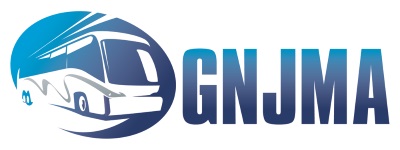 Credit Card Payment Authorization FormPlease complete the information below:I, [enter full name], authorize the Greater New Jersey Motorcoach Association to charge my credit card indicated below on [enter date] for payment of my [insert type of bill].                       

	                        
Billing Address	____________________________		Phone#	________________________City, State, Zip ____________________________	             Email	________________________		SIGNATURE 								DATE 				 I authorize the above-named business to charge the credit card indicated in this authorization form according to the terms outlined above. I certify that I am an authorized user of this credit card and that I will not dispute the scheduled payments with my credit card company provided the transactions correspond to the terms indicated in this authorization form.Account Type:   Visa           MasterCard          Amex       Discover           
Cardholder Name	______________________Account Number	______________________Expiration Date     ______  CVV (3-digit number on back of Visa/MC, 4 digits on front of AMEX) _______    